ĐỀ THI VÀ ĐÁP ÁN:（　　）の中に入れるのに適当な助詞を、ABCDから一つ選びなさい。（10X2.0点＝20点）(Hãy chọn đáp án đúng)私は（　）（　）かけます。	Ａ.　に/を		Ｂ.　に/で				Ｃ.　に/が		Ｄ.　から/がANSWER: A日曜日はどこ（　）行きませんか。	A.　へ	B.　で	C.　も	D.　をANSWER: A去年（　）4月（　）日本へ来ました。	A.　の/に	B.　の/で	C.　に/に	D.　に/のANSWER: A私は（　）父（　）をもらいました。	A.　に/に	B.　に/が	C.　で/に	D.　で/がANSWER: Aはタクシー（　）安いです。	A.　より	B.　が	C.　を	D.　ほうがANSWER: A一年（　）何月（　）雨（　）多いですか。	A.　で/が/が	B.　で/は/が	C.　に/が/は	D.　の/に/はANSWER: A80円のを5枚（　）はがき（　）3枚（　）ください。	A.　と/を/X	B.　に/を/X	C.　と/は/で	D.　と/を/でANSWER: A駅の前（　）イーさん（　）会いました。	A.　で/に	B.　に/と	C.　で/と	D.　と/にANSWER: Aミラーさんはパソコン（　）ありません（　）、いつもさん（　）ります。	A.　が/から/に	B.　が/が/を	B.　を/から/に	D.　が/から/のANSWER: A先月１週間（　）会社（　）休みました。	A.　に/を	B.　に/が	C.　に/で	D.　で/を彼は3年間（　）日本語を勉強しました。	A.　ぐらい	B.　より	C.　のほう	D.　までANSWER: Aそのりんごみっつ（　）100円です。	A.　で	B.　に	C.　か	D.　のANSWER: Aはどこ（　）ありませんでした。	A.　にも	B.　かに	C.　へも	D.　かもANSWER: A私はも（　）食べません。	A.　も	B.　に 	C.　で	D.　がANSWER: A私はマリさん（　）プレゼントをもらいました。	A.　に	B.　まで	C.　など	D.　ほどANSWER: Aスポーツ（　）サッカーがきです。	A.　で	B.　の	C.　は	D.　かANSWER: A　田中さんのには（　）二あります。	A.　が	B.　を	C.　も	D.　はANSWER: Aは（　）てがみを　かきました。	A.　に	B.　が	B.　へ	D.　とANSWER: Aはさみ（　）をります。	A.　で	B.　に	C.　を	D.　はANSWER: Aデパートで（　）ズボンをいました。	A.　と	B.　を	C.　は	D.　がANSWER: A（　　）に入れるのに最も良いものを、ABCDから一つ選びなさい。（20X2.0点＝40点）(Hãy điền từ thích hợp vào chỗ trống)とと（　）がいですか。	A.　どちら	B.　どれ	C.　	D.　ANSWER: A90円のを1枚といペンを2（　）ください。	A.　	B.　	C.　	D.　ANSWER: Aで（　）ですか。．．．630円です。	A.　いくら	B.　いくつ	C.　いつ	D.　ANSWER: A　どんなが好きですか。．．．（　）が好きです。	A.　楽しい	B.　楽しかった	C.　楽し	D.　楽しくないANSWER: A　毎晩ワインを（　）飲みます。	A.　少し	B.　とても	C.　	D.　あまりANSWER: Aあのにの本が（　）あります。	A.　	B.　よく	C.　だいたい	D.　とてもANSWER: A先週の土曜日、どこも（　）。	A.　行きませんでした	B.　行きました	C.　行きます	D.　行きませんANSWER: A　さんで　きれいな花を（　）。	A.　いました	B.　買います	C.　見ます	D.　買いましょうANSWER: Aあなたのはにぎやかですか。．．．いいえ、（　）。	A.　とてもしずかです	B.　あまりにぎやかです	C.　とてもにぎやかです	D.　しずかでしたANSWER: Aあさって、ワットさんにおにネクタイを（　）。	A.　あげます	B.　あげました	B.　きりました	D.　きりますANSWER: A（　）で8時から9時までテレビを見ます。	A.　	B.　	C.　の	D.　ANSWER: A（　）へ行きました。そして、手紙をりました。	A.　	B.　	C.　	D.　ANSWER: Aの朝、とおを（　　）。	A.　しました	B.　見ました	C.　行きました	D.　会いましたANSWER: A「スーパーで」おさん:　すみません。そのワインを（　）。．．．:　どうぞ。	A.　見せてください	B.　見せてお願いします	C.　見ませんか	D.　見ますか。ANSWER: AA:　クワンさんのお国は（　）ですか。B:　ですよ。	A.　どちら	B.　なに	C.　どれ	D.　どうANSWER: Aさんは今年（　）です。	A.　はたち	B.　じゅうにさい	C.　じゅうはちさい	D.　じゅうくさいANSWER: Aミラーさんはブラジル人ですか。．．．（　）。	A.　いいえ、スペイン人です	B.　いいえ、ブラジル人です。	C.　 はい、ブラジル人ではありません	C.　はい、ブラジル人じゃありませんANSWER: A　どうでしたか。．．．（　）。	A.　しかったです	B.　美味しくない	C.　美味しいです	D.　いですANSWER: A先週は（　）天気でしたね。	A.　悪い	B.　悪かった	C.　くなかった	D.　かったANSWER: Aこれはですか、ノートですか。．．．（　）。	A.　ノートです	B.　はい、ノートです	C.　はい、手帳です	D.　いいえ、ノートですANSWER: A（1）から（10）に何をいれますか、文章の意味を考えて、ABCDから最も良い物を一つ選びなさい。（10X1点＝10点）(Hãy điền từ thích hợp vào chỗ trống)（１）私は 【1】 へ行きます。のはきいです。な 店は大きいです。色々なものがあります。店の人は 【2】 親切です。 もはとへきます。【3】日本のをいます。 日本【4】はちょっと高いです【5】､ とてもいいです。【1】	A.　よく	B.　	C.　	D.　 あまりANSWER: A【2】	A.　とても	B.　まっすぐ	C.　はじめて	D.　まだANSWER: A【3】	A.　 そして	B.　しかし	C.　でも	D.　それではANSWER: A【4】	A.　に	B.　の	C.　へ	D.　からANSWER: A【5】	A.　が	B.　から	C.　そして	D.　それにANSWER: A（2）、とへ【1】。 うちからバスで 【2】行って、にりました。【3】とケースを買いました。 はあまり【4】です。 で20,000円でした。 それから、とを【5】。そして、をしました。とてもしかったです。【1】	A.　行きました	B.　行きます	C.　行きましょう	D.　行きませんANSWER: A【2】	A.　まで	B.　 から	C.　で	D.　をANSWER: A【3】	A.　で	B.　は	C.　へ	D.　にANSWER: A【4】A.　 高くなかった	B.　高い	C.　高かった	D.　高くないANSWER: A【5】	A.　見ました	B.　見ません	C.　よみました	D.　見ますANSWER: A次の適当な言葉を選んで、（　）に入れなさい。（5X2.0点＝10点）(Hãy chọn từ thích hợp điền vào chỗ trống)これからおになります。どうぞしくおいします。（　）。	A.　こちらこそしく	B.　おいします	C.　いいえ、です	D.　はい、りますANSWER: Aお元気ですか。（　）。	A.　はい、元気です	B.　はい、そうです	C.　はい、よかったです	D.　いいえ、良くなかったANSWER: A（　）おは？．．．ミラーです。	A.　ですが、	B.　ちょっと	C.　どうぞ	D.　ごめんなさいANSWER: Aただいま。．．．（　）。	A.　お帰りなさい	B.　今ですか	C.　いらっしゃい	D.　いってらっしゃいANSWER: Aおかけですか。．．．（　）。	A.　ええ、ちょっとまで	B.　じゃ、また	C.　はい、お出かけです	D.　はい、そうですANSWER: A次の文の　　に入る最も良いものを、ABCDから一つ選びなさい。（10X2.0点＝20点）(Hãy chọn từ thích hợp điền vào dấu )から＿＿＿　＿＿＿　＿＿　＿＿＿か。	A.　どのくらい	B.　かかります	C.　で	D.　までANSWER: Aさんは＿＿＿　＿＿＿　＿＿　＿＿＿。	A.　おを	B.　今	C.　で	D.　飲みますANSWER: A日本の＿＿＿　＿＿＿　＿＿　＿＿＿です。	A.　ちょっと	B.　い	C.　しいですが、	D.　べはANSWER: A青いと＿＿＿　＿＿＿　＿＿　＿＿＿ですか。	A.　どちらが	B.　と	C.　い	D.　きれいANSWER: Aは＿＿＿　＿＿＿　＿＿　＿＿＿でした。	A.　	B.　から	C.　しかった	D.　しませんANSWER: A今晩は友達と＿＿＿　＿＿＿　＿＿　＿＿＿しません。	A.　で	B.　を	C.　が	D.　ありますからANSWER: Aここで＿＿＿　＿＿＿　＿＿　＿＿＿。　	A.　ぐらい	B.　きます	C.　は	D.　1500人ANSWER: A私は＿＿＿　＿＿＿　＿＿　＿＿＿。	A.　魚を	B.　魚が	C.　食べません	D.　いですからANSWER: A　今日は私のです。＿＿＿　＿＿＿　＿＿　＿＿＿。	A.　ネクタイを	B.　私は	C.　もらいました	D.　佐藤さんにANSWER: A時間が＿＿＿　＿＿＿　＿＿　＿＿＿。	A.　タクシーで	B.　から	C.　行きましょう	D.　ありませんANSWER: ANgày biên soạn:  10/12/2021	Giảng viên biên soạn đề thi: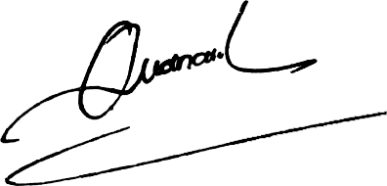 Nguyễn Đoàn Quang Anh	Ngày kiểm duyệt: 26/12/2021Trưởng (Phó) Khoa/Bộ môn kiểm duyệt đề thi: Dương Ngọc PhúcSau khi kiểm duyệt đề thi, Trưởng (Phó) Khoa/Bộ môn gửi về Trung tâm Khảo thí qua email: phannhatlinh@gmail.com bao gồm file word và file pdf (được đặt password cả 2 file trên) và nhắn tin password qua Số điện thoại Thầy Phan Nhất Linh (0918.01.03.09).HẾTTRƯỜNG ĐẠI HỌC VĂN LANGTRƯỜNG ĐẠI HỌC VĂN LANGĐỀ THI VÀ ĐÁP ÁN KẾT THÚC HỌC PHẦNĐỀ THI VÀ ĐÁP ÁN KẾT THÚC HỌC PHẦNĐỀ THI VÀ ĐÁP ÁN KẾT THÚC HỌC PHẦNĐỀ THI VÀ ĐÁP ÁN KẾT THÚC HỌC PHẦNĐỀ THI VÀ ĐÁP ÁN KẾT THÚC HỌC PHẦNĐỀ THI VÀ ĐÁP ÁN KẾT THÚC HỌC PHẦNĐỀ THI VÀ ĐÁP ÁN KẾT THÚC HỌC PHẦNĐỀ THI VÀ ĐÁP ÁN KẾT THÚC HỌC PHẦNĐỀ THI VÀ ĐÁP ÁN KẾT THÚC HỌC PHẦNĐỀ THI VÀ ĐÁP ÁN KẾT THÚC HỌC PHẦNĐỀ THI VÀ ĐÁP ÁN KẾT THÚC HỌC PHẦNKHOA KHOA HỌC XÃ HỘI VÀ NHÂN VĂNKHOA KHOA HỌC XÃ HỘI VÀ NHÂN VĂNKHOA KHOA HỌC XÃ HỘI VÀ NHÂN VĂNKHOA KHOA HỌC XÃ HỘI VÀ NHÂN VĂNHọc kỳ:Học kỳ:1Năm học:Năm học:Năm học:2021 - 20222021 - 20222021 - 2022Mã học phần: 211_71JWRI40012_02211_71JWRI40012_01                Tên học phần: Viết 1                Tên học phần: Viết 1                Tên học phần: Viết 1                Tên học phần: Viết 1Tín chỉ: 2Tín chỉ: 2Tín chỉ: 2Tín chỉ: 2Khóa: 27Khóa: 27Khóa: 27Mã nhóm lớp HP:……………………………………..……………………………………..- Đề thi số: - Đề thi số: - Đề thi số: 11- Mã đề thi: - Mã đề thi: - Mã đề thi: 11Thời gian làm bài:60 (phút)60 (phút)60 (phút)60 (phút)60 (phút)60 (phút)60 (phút)60 (phút)60 (phút)60 (phút)60 (phút)60 (phút)Hình thức thi:Trắc nghiệmTrắc nghiệmTrắc nghiệmTrắc nghiệmTrắc nghiệmTrắc nghiệmTrắc nghiệmTrắc nghiệmTrắc nghiệmTrắc nghiệmTrắc nghiệmTrắc nghiệm